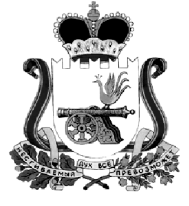 КОНТРОЛЬНО-РЕВИЗИОННАЯ КОМИССИЯ МУНИЦИПАЛЬНОГО ОБРАЗОВАНИЯ «КАРДЫМОВСКИЙ РАЙОН»            СМОЛЕНСКОЙ ОБЛАСТИЗАКЛЮЧЕНИЕ № НПАпо результатам финансово-экономической экспертизы проекта постановления Администрации  муниципального образования «Кардымовский район» Смоленской области «О внесении изменений в муниципальную программу ««Развитие сельского хозяйства на территории муниципального образования «Кардымовский район» Смоленской области»».«25» декабря 2019 г.                                                                               п. Кардымово1.Основание для проведения экспертизы: п.2 ст.157 Бюджетного кодекса Российской Федерации, п.7. ч.2 ст.9 Федерального закона от 07.02.2011 № 6-ФЗ «Об общих принципах организации и деятельности контрольно-счетных органов субъектов Российской Федерации и муниципальных образований», Положение о Контрольно-ревизионной комиссии муниципального образования «Кардымовский район» Смоленской области, утвержденное Решением Кардымовского районного Совета депутатов от 28.08.2013г № 62 и иными нормативными правовыми актами, на основании распоряжения Председателя контрольно-ревизионной комиссии от 09.01.2019 года №1-р «О проведении экспертно-аналитических мероприятий». 2. Цель экспертизы: Целью экспертизы является подтверждение полномочий по  подтверждению обоснованности размера расходного обязательства, установление экономических последствий внесения изменений в действующие расходные обязательства для бюджета муниципального образования «Кардымовский район» Смоленской области.3. Экспертиза проведена Председателем Контрольно-ревизионной комиссии Черноусовой Ольгой Владимировной.16 декабря 2019 в Контрольно-ревизионную комиссию на экспертизу поступил проект постановления Администрации муниципального образования «Кардымовский район» Смоленской области «О внесении изменений в муниципальную программу ««Развитие сельского хозяйства на территории муниципального образования «Кардымовский район» Смоленской области»». Муниципальная программа утверждена 10.02.2014г №0098, в течение года вносились изменения в данную программу Постановлением Администрации муниципального образования «Кардымовский район» Смоленской области 20.05.2014г № 383, 19.12.2014г №00891, 02.04.2015 №00234, 15.04.2016 №00183, 06.03.2019 №00137Заказчиком и Разработчиком Программы является  Сектор сельского хозяйства Администрации муниципального образования «Кардымовский район» Смоленской области. Общий объем финансирования Программы в действующей редакции составляет 2 816 561 рубль 80 копеек – таблица №1Таблица № 1 объем финансирования муниципальной программы (действующая редакция).Проектом постановления планируется сократить объем финансирования данной программы на 30 000 рублей. После внесения изменений в данную программу объем финансирования данной программы составит 2 786 561 рублей 80 копеек.Изменения суммы финансирования программы представлены в таблице №2.Таблица №2 «Предполагаемые изменения в программу.Проектом постановления планируется сократить объем финансирования  поддержки при проведении сельскохозяйственных работ (приобретение семян, минеральных удобрений, горюче-смазочных материалов) на 30 000 рублей 00 копеек.Изменения, вносимые в муниципальную программу «Развитие сельского хозяйства на территории муниципального образования «Кардымовский район» Смоленской области», не противоречат требованиям действующего законодательства Российской Федерации и Порядку принятия решений о разработке муниципальных программ, их формирования и реализации в муниципальном образовании «Кардымовский район» Смоленской области, утвержденного Постановлением Администрации муниципального образования «Кардымовский район» Смоленской области от  02.08.2013 г. № 0502.Выводы и  рекомендации:В ходе проведения финансово-экономической экспертизы проекта постановления Администрации муниципального образования «Кардымовский район» Смоленской области, Контрольно-ревизионной комиссией муниципального образования «Кардымовский район» Смоленской области нарушений действующего законодательства не выявлено. Замечания и предложения отсутствуют.Председатель  Контрольно - ревизионной комиссии муниципального образования«Кардымовский район»Смоленской области                                                                                 О.В. ЧерноусоваНаименование программысредства районного бюджета в  руб.средства областного бюджета в 
руб. средства федерального бюджета в 
руб.средства  от иных источников  в руб.всего на финансирование программы в руб.Муниципальная программа "Развитие  сельского хозяйства на территории  муниципального образования "Кардымовский район" Смоленской области"Муниципальная программа "Развитие  сельского хозяйства на территории  муниципального образования "Кардымовский район" Смоленской области"Муниципальная программа "Развитие  сельского хозяйства на территории  муниципального образования "Кардымовский район" Смоленской области"Муниципальная программа "Развитие  сельского хозяйства на территории  муниципального образования "Кардымовский район" Смоленской области"Муниципальная программа "Развитие  сельского хозяйства на территории  муниципального образования "Кардымовский район" Смоленской области"Муниципальная программа "Развитие  сельского хозяйства на территории  муниципального образования "Кардымовский район" Смоленской области"2014 год278111,27676450,530,000,00954561,802015 год212000,000,000,000,00212000,002016 год250000,000,000,000,00250000,002017 год250000,000,000,000,00250000,002018 год250000,000,000,000,00250000,002019 год300000,000,000,000,00300000,002020 год300000,000,000,00300000,002021 год300000,000,000,000,00300000,00Всего с разбивкой по видам 
финансирования из бюджетов2140111,27676450,530,000,002816561,80Наименование программысредства районного бюджета в  руб.средства областного бюджета в 
руб. средства федерального бюджета в руб .средства  от иных источников руб.всего на финансирование программы в  руб.Муниципальная программа "Развитие  селського хозяйства на территории  муниципального образования "Кардымовский район" Смоленской областина"Муниципальная программа "Развитие  селського хозяйства на территории  муниципального образования "Кардымовский район" Смоленской областина"Муниципальная программа "Развитие  селського хозяйства на территории  муниципального образования "Кардымовский район" Смоленской областина"Муниципальная программа "Развитие  селського хозяйства на территории  муниципального образования "Кардымовский район" Смоленской областина"Муниципальная программа "Развитие  селського хозяйства на территории  муниципального образования "Кардымовский район" Смоленской областина"Муниципальная программа "Развитие  селського хозяйства на территории  муниципального образования "Кардымовский район" Смоленской областина"2014 год278111,27676450,530,000,00954561,802015 год212000,000,000,000,00212000,002016 год250000,000,000,000,00250000,002017 год250000,000,000,000,00250000,002018 год250000,000,000,000,00250000,002019 год300000,000,000,000,00270000,002020 год300000,000,000,00300000,002021 год300000,000,000,000,00300000,00Всего с разбивкой по видам 
финансирования из бюджетов2140111,27676450,530,000,002786561,80